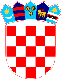 REPUBLIKA HRVATSKAVUKOVARSKO-SRIJEMSKA ŽUPANIJA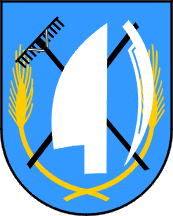 OPĆINA TOVARNIK                       OPĆINSKO VIJEĆEKLASA: 021-05/19-03/7URBROJ: 2188/12-04-19-1                                                       Tovarnik, 22.3.2019.      Temeljem članka  57. st.3. Zakona o porezu na dohodak (NN 115/16 i 106/18) i  čl. 31. Statuta Općine Tovarnik (Službeni vjesnik Vukovarsko-srijemske županije 4/13, 14/13 i 1/18), Općinsko vijeće Općine Tovarnik je na svojoj 16. sjednici održanoj 22.3.2019. godine, donosi sljedećuODLUKA O IZMJENAMA I DOPUNAMA ODLUKEo visini paušalnog poreza po krevetu odnosno po smještajnoj jedinici u kampuna području Općine TovarnikČlanak 1.Čl.1. Odluke o visini paušalnog poreza po krevetu odnosno po smještajnoj jedinici u kampu na području Općine Tovarnik (KLASA: 021-05/19-03/1, URBROJ: 2188/12-04-19-1), mijenja se i glasi:„Odredbama ove Odluke se određuje visina paušalnog poreza po krevetu odnosno po  smještajnoj jedinici u kampu na području Općine Tovarnik.“Članak 2.Ostale odredbe Odluke ostaju nepromijenjene.Članak 3.   Ova Odluka stupa na snagu osmog dana od dana objave u Službenom vjesniku Vukovarsko-srijemske županije.PREDSJEDNIK OPĆINSKOG VIJEĆADubravko Blašković 